Mehr als zwei Jahre Zusatzgarantie: Miele bekräftigt Bekenntnis zu Langlebigkeit und Nachhaltigkeit
125 Wochen kostenfreie Garantieverlängerung auf Aktionsgeräte zum JubiläumAktivierung der Zusatzgarantie erfolgt über die Miele App
Wals, 19. Februar 2024. – Im Jahr seines 125-jährigen Bestehens verlängert Miele die Garantiezeit für ausgewählte Jubiläumsgeräte um 125 Wochen. Beim Erwerb eines von rund 50 Sondermodellen der Aktionsreihe „125 Gala Edition“ erhalten Kundinnen und Kunden statt zwei Jahre insgesamt knapp viereinhalb Jahre Garantie auf ihr Miele-Gerät. „Wie kaum ein anderes Unternehmen steht Miele für Qualität, Langlebigkeit und Nachhaltigkeit“, sagt Axel Kruse, Chef der Servicesparte der Miele Gruppe. „Diese Werte untermauern wir jetzt, indem wir unseren Kundinnen und Kunden ein Angebot machen, das im Markt einmalig ist“, so Kruse. Die verlängerte Garantie gilt für alle Geräte der Aktionsreihe „125 Gala Edition“. Während der gesamten Garantiezeit fallen für Kundinnen und Kunden keine Reparaturkosten an – mit Ausnahme von selbstverschuldeten Gerätedefekten. Die Garantie deckt alle Arbeits- und Anfahrtskosten sowie Kosten für Ersatzteile ab. Sollte eine Reparatur wirtschaftlich nicht mehr sinnvoll sein, stellt Miele ein gleichwertiges Neugerät zur Verfügung. Für Reparaturen „auf Garantie“ stehen in Österreich rund 200, weltweit etwa 2.700 Technikerinnen und Techniker von Miele oder von einem autorisierten Servicepartner bereit. Aktivierung der Zusatzgarantie per App Wer die Zusatzgarantie nutzen möchte, aktiviert sie nach dem Kauf komfortabel über die Miele App. Über die App können Kundinnen und Kunden jederzeit den Garantiestatus ihres Geräts abrufen und sich den Gang zum Aktenordner sparen. Zudem haben Anwenderinnen und Anwender ihre Hausgeräte immer im Blick: Sie können den Status ihres Backofens prüfen oder falls das Gerät über eine Kamera verfügt einen Blick darauf werfen, wie weit etwa ihr Braten oder Kuchen gediehen ist. Wer sich per Smartphone oder Tablet benachrichtigen lässt, dass Wäsche oder Geschirr fertig sind, erspart sich unnötige Wege. Die Miele App bietet darüber hinaus jede Menge Informationen rund um Nachhaltigkeit, etwa zum Energie- und Wasserverbrauch von Spül- und Waschprogrammen. Weitere Jubiläumsaktion: Aufstockung der optionalen Garantieverlängerung Für Kundinnen und Kunden mit besonders ausgeprägten Sicherheitsbedürfnis bietet Miele zum Jubiläum eine weitere attraktive Option: Wer für sein Gerät eine kostenpflichtige Garantieverlängerung von zehn Jahren abschließen möchte, erhält fünf Monate Garantie zusätzlich. Reparaturschutz bestünde dann also für insgesamt 125 Monate. In Österreich gilt dieses Angebot für Hausgeräte seit Januar 2024. Weitere Informationen zum Jubiläum, zu den Aktionsbedingungen und Sondermodellen finden Sie hier: 125 Jahre Qualität feiern | MielePressekontakt:
Petra Ummenberger
Telefon: 050 800 81551
petra.ummenberger@miele.com


Über das Unternehmen: Miele ist der weltweit führende Anbieter von Premium-Hausgeräten für die Bereiche Kochen, Backen, Dampfgaren, Kühlen/Gefrieren, Kaffeezubereitung, Geschirrspülen, Wäsche- und Bodenpflege. Hinzu kommen Geschirrspüler, Waschmaschinen und Trockner für den gewerblichen Einsatz sowie Reinigungs-, Desinfektions- und Sterilisationsgeräte für medizinische Einrichtungen und Labore. Das 1899 gegründete Unternehmen unterhält acht Produktionsstandorte in Deutschland, je ein Werk in Österreich, Tschechien, China, Rumänien und Polen sowie die zwei Werke der italienischen Medizintechnik-Tochter Steelco Group. Der Umsatz betrug im Geschäftsjahr 2022 rund 5,43 Milliarden Euro. In fast 100 Ländern/Regionen ist Miele mit eigenen Vertriebsgesellschaften oder über Importeure vertreten. Weltweit beschäftigt der in vierter Generation familiengeführte Konzern etwa 23.300 Mitarbeiterinnen und Mitarbeiter, etwa 11.900 davon in Deutschland. Hauptsitz ist Gütersloh in Westfalen. 
Die österreichische Vertriebs- und Servicegesellschaft wurde 1955 in Salzburg gegründet, erreichte 2022 einen Umsatz von € 262,7 Mio. Euro. Das Werk in Bürmoos erzielte einen Umsatz von 40,8 Mio. Euro.Zu diesem Text gibt es ein Foto:Foto 1: 125 Wochen Zusatzgarantie auf ausgewählte Jubiläumsmodelle: Im Jahr seines 125-jährigen Bestehens bekräftigt Miele sein Bekenntnis zu Langlebigkeit und Nachhaltigkeit. Die Aktivierung der Zusatzgarantie erfolgt über die Miele App. (Foto: Miele)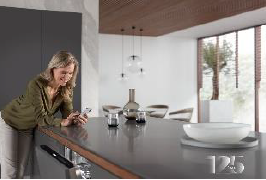 